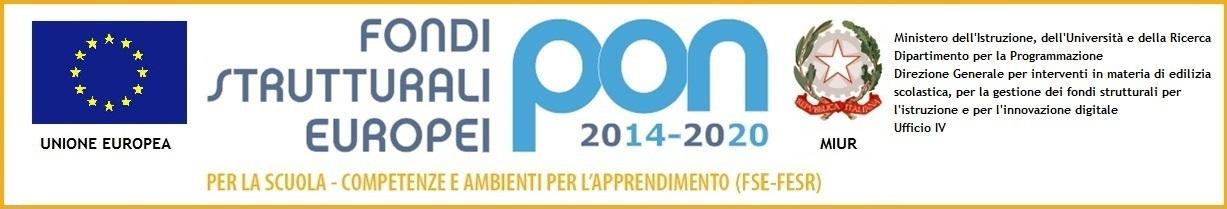 
Ministero dell’istruzione, dell’università e della ricerca
Istituto Comprensivo Statale di Via AcerbiVia Acerbi 21 – 27100 Pavia Tel: 0382-467325  Fax: 0382-568378 c.f. 96069460184e-mail: pvic82500d@istruzione.itepvic82500d@pec.istruzione.itsito web:  www.icacerbi.edu.itCODICE UNIVOCO UFFICIO: UFB6F9DELIBERA N° 8Il Consiglio dell’Istituto Comprensivo di via Acerbi, riunitosi in data 12 dicembre presso la sede della Dirigenza - Via Acerbi 21 in Pavia, considerato che i criteri di formazione delle classi (v. delibera 59 del 3-12 2020) già in essere sono i seguenti:Condizione indispensabile per un corretto avvio della vita scolastica e per il benessere degli alunni è la formazione equilibrata del gruppo classe. Obiettivo della scuola è pertanto creare classi il più possibile omogenee tra loro ed eterogenee al loro interno, perché solo così i docenti saranno nella condizione di favorire al massimo l’apprendimento e il conseguente successo formativo dell’alunno. Per garantire tale equilibrio non saranno di norma concessi spostamenti di sezione all’interno del plesso. • Classi omogenee (per numero, genere, fasce livello, presenza alunni stranieri, alunni diversamente abili e DSA, alunni con problemi disciplinari…). • Se possibile saranno considerate le richieste dei genitori relativamente alla segnalazione del nominativo di un alunno/a che si desidera sia nella stessa classe del figlio a patto che le richieste siano reciproche e non contrastino con segnalazioni di incompatibilità fatte dai docenti della scuola di provenienza. • Se possibile e se non in contrasto con segnalazioni degli insegnanti, si terranno insieme piccoli gruppi di alunni provenienti dalla medesima classe di provenienza. • I gemelli e comunque i fratelli verranno preferibilmente separati. • Eventuali ripetenti saranno inseriti di norma nella sezione/plesso di provenienza dopo un’attenta valutazione per evitare situazioni di incompatibilità. • I genitori che desiderino esprimere qualche richiesta, debitamente motivata, possono farlo annotandola direttamente sul modulo di iscrizione o via mail: la Commissione si riserva la facoltà di accettarla solo se in linea con i criteri precedentemente espressi.                                                    DELIBERAall’unanimità di confermare i criteri di formazione delle classi suindicati.IL SEGRETARIO						              IL PRESIDENTEVercesi Antonella                                                         Rovida Sabrina